Fact, Inference or Opinion  (F, I , O)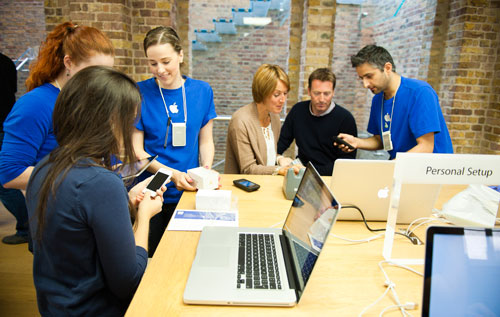 1. The people wearing the blue t-shirts are helping customers. _____2. They have a fun job. _____3. They sell computers in this store. _____4. One woman is holding a phone. _____5. Learning to use a new computer is easy. ____6. There are a couple laptops on the table. ____7. The employees are wearing something around their necks. ____8. Customers are usually angry. ____9. The young woman wearing the blue t-shirt is a supervisor. ____10. A man is showing a couple how to send an email. ____11. Everybody needs to have a new phone. ____Write one fact, one inference and one opinion about this picture._________________________________________________________________________________________________________________________________________________________________________________________________________________________________________________________Fact, Inference or Opinion  (F, I , O)1. The people wearing the blue t-shirts are helping customers. _____2. They have a fun job. _____3. They sell computers in this store. _____4. One woman is holding a phone. _____5. Learning to use a new computer is easy. ____6. There are a couple laptops on the table. ____7. The employees are wearing something around their necks. ____8. Customers are usually angry. ____9. The young woman wearing the blue t-shirt is a supervisor. ____10. A man is showing a couple how to send an email. ____11. Everybody needs to have a new phone. ____Write one fact, one inference and one opinion about this picture._________________________________________________________________________________________________________________________________________________________________________________________________________________________________________________________